GENOA CAKE RESULT HISTORY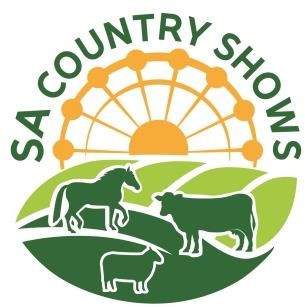 YEARPLACENAMEASSOCIATIONJUDGE1stLynn PossinghamUpper SEK Madigan12ndAileen FarleyUpper SE3rdBev GayUpper SE19871stEsme HeinCentralM Kirkwood22ndV BurnsUpper SE3rdL LarwoodEastern Eyre19881stMerle MeyerMurray LandsS Winwood32ndDorothy AllenLower SES Winwood3rdVida SymonsKangaroo IslandS Winwood19891stMerle MeyerMurray LandsN Stiller42ndVida SymonsKangaroo IslandN Stiller3rdEsme HeinCentralN Stiller19901stHelen CooperMurray LandsJ Elsegood52ndM McCallumUpper NorthJ Elsegood3rdAnn WatsonWestern EyreJ Elsegood19911stClaire StoyelSouthernM Hurst62ndElizabeth GoosensUpper SEM Hurst3rdE HeinCentralM Hurst19921stElizabeth GoosensUpper SEM Meyer72ndAilsa ShillabeerSouthernM Meyer3rdClair StoyelCentralM Meyer19931stVida SymonsKangaroo IslandB Brice82ndGwen BeareYorke PeninsulaB Brice3rdClaire StoyelCentralB Brice19941stClaire StoyelCentralM Fulton92ndL DavisKangaroo IslandM Fulton3rdGwen BeareYork PeninsulaM Fulton19951stVida SymonsKangaroo IslandJ Graham102ndClaire StoyelSouthernJ Graham3rdGwen BeareYorke PeninsulaJ Graham19961stVida SymonsKangaroo IslandM Hurst112ndClaire StoyelCentralM Hurst3rdGwen BeareYorke PeninsulaM HurstYEARPLACENAMEASSOCIATIONJUDGE19971stDot BroughamEastern EyreR Matto122ndJenny ParishLower NorthR Matto3rdGwen BeareYorke PeninsulaR Matto19981stBetty SandersUpper NorthM Kirkwood132ndVida SymonsKangaroo IslandM Kirkwood3rdDot HurstLower NorthM Kirkwood19991stClaire StoyelSouthernE Hein142ndVida SymonsKangaroo IslandE Hein3rdDot HurstLower NorthE Hein20001stVida SymonsKangaroo IslandJ Graham152ndJoyce FendlerCentralJ Graham3rdDot BroughamEastern EyreJ Graham20011stClaire StoyelCentral M Hurst162ndBetty SandersUpper North3rdDulcie BakerYorke Peninsula20021stJenny ParishLower North B Brice172ndElizabeth GoldingMurray Lands3rdHelen DouglasLower SE20031stGwen BeareYorke Peninsula J Parish182ndMaryann StoyelSouthern3rdBetty SandersUpper North20041stMaryann StoyelSouthern M Hurst192ndBetty SandersUpper North3rdGloria BuckUpper SE20051stMaryann StoyelSouthern S Harvey202ndAilsa ShillabeerCentral3rdGloria BuckLower SE20061stMaryann StoyelSouthern M Hurst212ndDot BroughamEastern Eyre3rdVida SymonsKangaroo Island20071stBetty SandersUpper North N Davey222ndGloria BuckLower SE3rdRita FoaleMurry LandsMost EntriesCoonalpyn
MillicentCovenor – Deb Schilling 
Covenor – A Gamble20081stMargaret DouglasSouth East & Border C Stoyel232ndSally SimsYorke Peninsula3rdEmma KempSouthernMost EntriesMil-Lel (8)Convenor – Margaret DouglasYEARPLACENAMEASSOCIATIONJUDGE20091stBrigitte TaylorSouth East & BorderJ Michell242ndKirsty PfeifferNorthern3rdGloria BuckSouth East & BorderMost EntriesMt Gambier (8)Clare (8)Convenor – Margaret Douglas Convenor – Colleen Lally20101stGloria BuckSouth East & BorderJ Fendler252ndWendy McDonaldEyre Peninsula3rdKirsty PfeifferSouthernMost EntriesTanunda (12)Convenor – Lynette Brew20111stEmma KempSouth East & BorderM Hurst262ndGloria BuckSouth East & Border3rdSusan RabbittYorke PeninsulaMost EntriesPenola (8)Callington (8)Convenor – Pat Gericke Convenor – Andra Lewis20121stGloria BuckSouth East & BorderJ Parish272ndSusan RabbittCentral3rdVaughan WilsonMurray LandsMost EntriesMillicent (9)Convenor – Aileen Gamble20131stTracey ManserCentralN Hurst282ndWendy ChapmanYorke Peninsula3rdSusan RabbittNorthernMost EntriesMt Remarkable (7)Convenor – Gweneth McCallumCoonalpyn (7)Convenor – Julianne Wandel20141stSusan RabbittYorke PeninsulaM Hurst292ndCheryl GoultCentral3rdNanette SimpsonNorthernMost EntriesStrathalbyn (10)Convenor – Vaughan Wilson20151stCarolyn JohnsonSouthernN Davey302ndSusan RabbittYorke Peninsula3rdCheryl GoultNorthernMost EntriesYankalilla (12)Convenor - Glenys White20161stGloria BuckSE & BorderC Stoyel312ndKay JohnsonYorke Peninsula3rdCheryl GoultSouthernMost EntriesKeith (11)Convenor - Wendy Gogel20171stEmma TillerNorthernA Colyer322ndDean NicolsonMurray Lands3rdGloria BuckSE & BorderMost EntriesCallington (10)Convenor – Barb Smithies20181stVaughan WilsonSouthernC Lambert332ndEmma TillerMurray Lands3rdMonica AndrewsSE & BorderMost EntriesMil-Lel (7)Convenor – Yvonne JohnsParndana (7)Convenor – Carol HoustonYEARPLACENAMEASSOCIATIONJUDGE20191stEmma TillerNorthernJ Biggins342ndGloria BuckSE & Border3rdNicholas TremaineKangaroo IslandMost EntriesMurray Bridge (10)Convenor – Tamara Attrill2020No CompetitionNo CompetitionNo CompetitionNo Competition20211stLouise O’HalloranCentralS Rabbitt352ndMonica AndrewsSE & Border3rdNanette SimpsonNorthernMost EntriesMount BarkerConvenor – Vaughn Wilson 2022 1st Nanette Simpson Northern M Starkey 36 2nd Emily Paltridge SE & Border 3rd Carolyn Johnson Yorke Peninsula Most Entries Strathalbyn (13) Convenor – Vaughn Wilson 2023 1stEmma Tiller Northern 37 2ndNic TremaineKangaroo Island 3rd Emily Paltridge SE & Border Most Entries